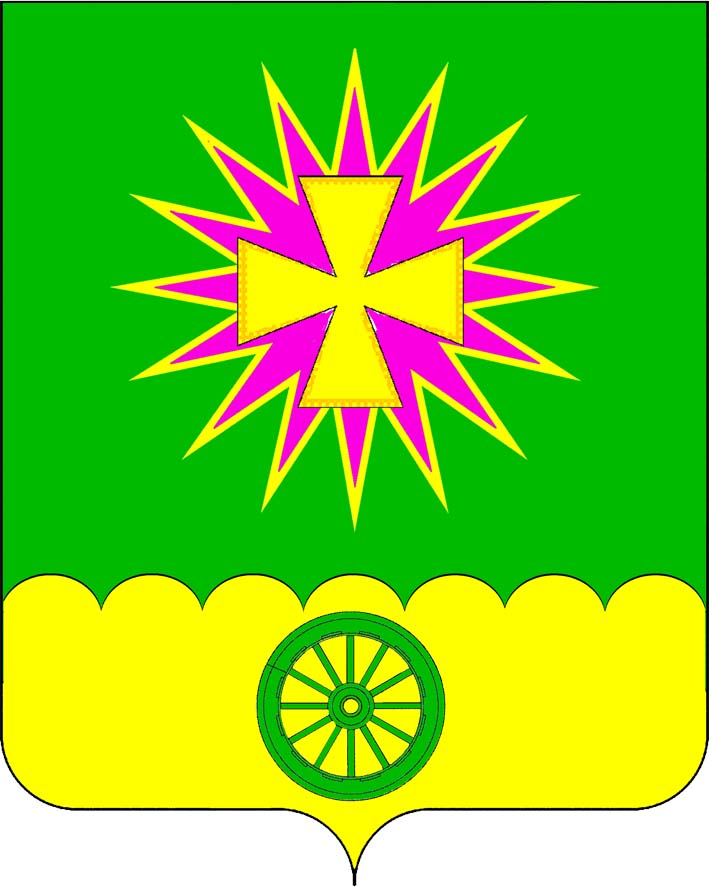 АДМИНИСТРАЦИЯ Нововеличковского сельского поселения Динского района ПОСТАНОВЛЕНИЕот 20.12.2022.2019                                                                                        № 400станица НововеличковскаяО внесении изменений в постановление администрации Нововеличковского сельского поселения Динского района от 26.11.2021 № 347 Об утверждении муниципальной программы «Капитальный ремонт и ремонт автомобильных дорог местного значения Нововеличковского сельского поселения Динского района, мероприятия по обеспечению безопасности дорожного движения на 2022-2023 годы»(с изменениями от 21.09.2022 № 258) В соответствии с Федеральным законом от 6 октября 2003 года                  № 131-ФЗ «Об общих принципах организации местного самоуправления в        Российской Федерации», руководствуясь частью 5 статьи 8, статьей 38 Устава Нововеличковского сельского поселения Динского района, в целях модернизации автомобильных дорог местного значения на территории населенных пунктов Нововеличковского сельского поселения и безопасности дорожного движения, п о с т а н о в л я ю: 1. Внести изменения в постановление администрации Нововеличковского сельского поселения Динского района от 26.11.2021 № 347 «Об утверждении муниципальной программы «Капитальный ремонт и ремонт автомобильных дорог местного значения Нововеличковского сельского поселения Динского района, мероприятия по обеспечению безопасности дорожного движения на 2022-2023 годы» (прилагается).2. Отделу финансов и муниципальных закупок администрации Нововеличковского сельского поселения (Вуймина) обеспечить финансирование мероприятий муниципальной программы «Капитальный ремонт и ремонт автомобильных дорог местного значения Нововеличковского сельского поселения Динского района, мероприятия по обеспечению безопасности дорожного движения на 2022-2023 годы» в пределах средств, предусмотренных на эти цели в бюджете Нововеличковского сельского поселения.3. Отделу ЖКХ, малого и среднего бизнеса администрации Нововеличковского сельского поселения (Моренченко) обеспечить выполнение мероприятий программы.4. Постановление администрации Нововеличковского сельского поселения Динского района от 13.12.2022  № 379 «О внесении изменений в постановление администрации Нововеличковского сельского поселения Динского района от 26.11.2021 № 347 «Об утверждении муниципальной программы «Капитальный ремонт и ремонт автомобильных дорог местного значения Нововеличковского сельского поселения Динского района, мероприятия по обеспечению безопасности дорожного движения на 2022-2023 годы» считать утратившим силу.5. Отделу по общим и правовым вопросам администрации Нововеличковского сельского поселения (Калитка) разместить настоящее постановление на официальном сайте Нововеличковского сельского поселения Динского района в сети Интернет.	6. Контроль за исполнением постановления оставляю за собой.7. Постановление вступает в силу со дня его подписания.Глава Нововеличковского сельского поселения		                                                                     Г.М. КоваПриложение к паспорту муниципальной программы «Капитальный ремонт и ремонт автомобильных дорог местного значения Нововеличковского сельского поселения Динского района, мероприятия по обеспечению безопасности дорожного движения на 2022-2023 годы»ПЕРЕЧЕНЬ ОСНОВНЫХ МЕРОПРИЯТИЙ МУНИЦИПАЛЬНОЙ ПРОГРАММЫ  «Капитальный ремонт и ремонт автомобильных дорог местного значения Нововеличковского сельского поселения Динского района, мероприятия по обеспечению безопасности дорожного движения на 2022-2023 годы»Исполняющий обязанности начальника отдела ЖКХ, малого и среднего бизнеса администрации Нововеличковского сельского поселения                                                                                                                  Л.С. Моренченко№п/пНаименование мероприятияИсточники финансированияОбъем финансирования,  (тыс. руб.)Объем финансирования,  (тыс. руб.)Объем финансирования,  (тыс. руб.)Непосредственный результат реализации мероприятияУчастник муниципальной программы №п/пНаименование мероприятияИсточники финансированияВсего2022 год2023 годНепосредственный результат реализации мероприятияУчастник муниципальной программы 1234671.Содержание и ремонт автомобильных дорог общего пользования, в том числе дорог в поселениях и содержание и ремонт тротуаров вдоль дорог общего пользования, местного значения.всего14197,77602,76595,0Отдел ЖКХ, малого и среднего бизнеса администрации Нововеличковского сельского поселения, подрядчик1.Содержание и ремонт автомобильных дорог общего пользования, в том числе дорог в поселениях и содержание и ремонт тротуаров вдоль дорог общего пользования, местного значения.местный бюджет14197,77602,76595,0Отдел ЖКХ, малого и среднего бизнеса администрации Нововеличковского сельского поселения, подрядчик1.Содержание и ремонт автомобильных дорог общего пользования, в том числе дорог в поселениях и содержание и ремонт тротуаров вдоль дорог общего пользования, местного значения.краевой бюджетОтдел ЖКХ, малого и среднего бизнеса администрации Нововеличковского сельского поселения, подрядчик1.Содержание и ремонт автомобильных дорог общего пользования, в том числе дорог в поселениях и содержание и ремонт тротуаров вдоль дорог общего пользования, местного значения.федеральный бюджетОтдел ЖКХ, малого и среднего бизнеса администрации Нововеличковского сельского поселения, подрядчик1.Содержание и ремонт автомобильных дорог общего пользования, в том числе дорог в поселениях и содержание и ремонт тротуаров вдоль дорог общего пользования, местного значения.внебюджетные источникиОтдел ЖКХ, малого и среднего бизнеса администрации Нововеличковского сельского поселения, подрядчик1.1.Ремонт дорог местного значения в               асфальтовом и бетонном исполнении, ямочный ремонт (определяется на основании результатов оценки состояния дорог с учетом сезона) в населенных пунктах Нововеличковского сельского поселенияВсего3833,43433,4400,0Повышение комфортности и безопасности жизнедеятельности населения и хозяйствующих субъектовОтдел ЖКХ, малого и среднего бизнеса администрации Нововеличковского сельского поселения, подрядчик1.1.Ремонт дорог местного значения в               асфальтовом и бетонном исполнении, ямочный ремонт (определяется на основании результатов оценки состояния дорог с учетом сезона) в населенных пунктах Нововеличковского сельского поселенияместный бюджет3833,43433,4400,0Повышение комфортности и безопасности жизнедеятельности населения и хозяйствующих субъектовОтдел ЖКХ, малого и среднего бизнеса администрации Нововеличковского сельского поселения, подрядчик1.1.Ремонт дорог местного значения в               асфальтовом и бетонном исполнении, ямочный ремонт (определяется на основании результатов оценки состояния дорог с учетом сезона) в населенных пунктах Нововеличковского сельского поселениякраевой бюджетПовышение комфортности и безопасности жизнедеятельности населения и хозяйствующих субъектовОтдел ЖКХ, малого и среднего бизнеса администрации Нововеличковского сельского поселения, подрядчик1.1.Ремонт дорог местного значения в               асфальтовом и бетонном исполнении, ямочный ремонт (определяется на основании результатов оценки состояния дорог с учетом сезона) в населенных пунктах Нововеличковского сельского поселенияфедеральный бюджетПовышение комфортности и безопасности жизнедеятельности населения и хозяйствующих субъектовОтдел ЖКХ, малого и среднего бизнеса администрации Нововеличковского сельского поселения, подрядчик1.1.Ремонт дорог местного значения в               асфальтовом и бетонном исполнении, ямочный ремонт (определяется на основании результатов оценки состояния дорог с учетом сезона) в населенных пунктах Нововеличковского сельского поселениявнебюджетные источникиПовышение комфортности и безопасности жизнедеятельности населения и хозяйствующих субъектовОтдел ЖКХ, малого и среднего бизнеса администрации Нововеличковского сельского поселения, подрядчик1.2Ремонт дорог местного значения в гравийном исполнении в населенных пунктах Нововеличковского сельского поселения, в том числе:ст. Нововеличковская- ул. Невского от дома №7 до ул. Степная -0,53 км- ул. Фрунзе от ул. Таманская до ул. Степная -1,8 км- ул. Лазо – 0,26 км- ул. Шаумяна от ул. Красная до ул. Пролетарская – 0,29 км- ул. Виноградная от ЖД №43а до ЖД №6 – 1,075 км- ул. Гоголя от ЖД №18 до ул. Степная – 0,285 км- ул. Набережная – 1,020 кмст. Воронцовская- ул. Горького – 0,41 км- ул. Угольная – 0,34 кмп. Найдорф- ул. Цветочная от ул. Вишневая до ул. Земляничная- 0,45 кмвсего5801,52923,02878,5Повышение комфортности и безопасности жизнедеятельности населения и хозяйствующих субъектовОтдел ЖКХ, малого и среднего бизнеса администрации Нововеличковского сельского поселения, подрядчик1.2Ремонт дорог местного значения в гравийном исполнении в населенных пунктах Нововеличковского сельского поселения, в том числе:ст. Нововеличковская- ул. Невского от дома №7 до ул. Степная -0,53 км- ул. Фрунзе от ул. Таманская до ул. Степная -1,8 км- ул. Лазо – 0,26 км- ул. Шаумяна от ул. Красная до ул. Пролетарская – 0,29 км- ул. Виноградная от ЖД №43а до ЖД №6 – 1,075 км- ул. Гоголя от ЖД №18 до ул. Степная – 0,285 км- ул. Набережная – 1,020 кмст. Воронцовская- ул. Горького – 0,41 км- ул. Угольная – 0,34 кмп. Найдорф- ул. Цветочная от ул. Вишневая до ул. Земляничная- 0,45 кмместный бюджет5801,52923,02878,5Повышение комфортности и безопасности жизнедеятельности населения и хозяйствующих субъектовОтдел ЖКХ, малого и среднего бизнеса администрации Нововеличковского сельского поселения, подрядчик1.2Ремонт дорог местного значения в гравийном исполнении в населенных пунктах Нововеличковского сельского поселения, в том числе:ст. Нововеличковская- ул. Невского от дома №7 до ул. Степная -0,53 км- ул. Фрунзе от ул. Таманская до ул. Степная -1,8 км- ул. Лазо – 0,26 км- ул. Шаумяна от ул. Красная до ул. Пролетарская – 0,29 км- ул. Виноградная от ЖД №43а до ЖД №6 – 1,075 км- ул. Гоголя от ЖД №18 до ул. Степная – 0,285 км- ул. Набережная – 1,020 кмст. Воронцовская- ул. Горького – 0,41 км- ул. Угольная – 0,34 кмп. Найдорф- ул. Цветочная от ул. Вишневая до ул. Земляничная- 0,45 кмкраевой бюджетПовышение комфортности и безопасности жизнедеятельности населения и хозяйствующих субъектовОтдел ЖКХ, малого и среднего бизнеса администрации Нововеличковского сельского поселения, подрядчик1.2Ремонт дорог местного значения в гравийном исполнении в населенных пунктах Нововеличковского сельского поселения, в том числе:ст. Нововеличковская- ул. Невского от дома №7 до ул. Степная -0,53 км- ул. Фрунзе от ул. Таманская до ул. Степная -1,8 км- ул. Лазо – 0,26 км- ул. Шаумяна от ул. Красная до ул. Пролетарская – 0,29 км- ул. Виноградная от ЖД №43а до ЖД №6 – 1,075 км- ул. Гоголя от ЖД №18 до ул. Степная – 0,285 км- ул. Набережная – 1,020 кмст. Воронцовская- ул. Горького – 0,41 км- ул. Угольная – 0,34 кмп. Найдорф- ул. Цветочная от ул. Вишневая до ул. Земляничная- 0,45 кмфедеральный бюджетПовышение комфортности и безопасности жизнедеятельности населения и хозяйствующих субъектовОтдел ЖКХ, малого и среднего бизнеса администрации Нововеличковского сельского поселения, подрядчик1.2Ремонт дорог местного значения в гравийном исполнении в населенных пунктах Нововеличковского сельского поселения, в том числе:ст. Нововеличковская- ул. Невского от дома №7 до ул. Степная -0,53 км- ул. Фрунзе от ул. Таманская до ул. Степная -1,8 км- ул. Лазо – 0,26 км- ул. Шаумяна от ул. Красная до ул. Пролетарская – 0,29 км- ул. Виноградная от ЖД №43а до ЖД №6 – 1,075 км- ул. Гоголя от ЖД №18 до ул. Степная – 0,285 км- ул. Набережная – 1,020 кмст. Воронцовская- ул. Горького – 0,41 км- ул. Угольная – 0,34 кмп. Найдорф- ул. Цветочная от ул. Вишневая до ул. Земляничная- 0,45 кмвнебюджетные источникиПовышение комфортности и безопасности жизнедеятельности населения и хозяйствующих субъектовОтдел ЖКХ, малого и среднего бизнеса администрации Нововеличковского сельского поселения, подрядчик1.3Работы по содержанию дорог: грейдирование, восстановление дорожного покрытия (перечень дорог определяется на основании результатов оценки состояния дорог с учетом сезона), уборка снега, приобретение песко-соляной смеси (работы и мероприятия по защите дороги в зимний период, ликвидации зимней скользкости)Всего1624,5924,5700,0Повышение комфортности и безопасности жизнедеятельности населения и хозяйствующих субъектовОтдел ЖКХ, малого и среднего бизнеса администрации Нововеличковского сельского поселения, подрядчик1.3Работы по содержанию дорог: грейдирование, восстановление дорожного покрытия (перечень дорог определяется на основании результатов оценки состояния дорог с учетом сезона), уборка снега, приобретение песко-соляной смеси (работы и мероприятия по защите дороги в зимний период, ликвидации зимней скользкости)местный бюджет1624,5924,5700,0Повышение комфортности и безопасности жизнедеятельности населения и хозяйствующих субъектовОтдел ЖКХ, малого и среднего бизнеса администрации Нововеличковского сельского поселения, подрядчик1.3Работы по содержанию дорог: грейдирование, восстановление дорожного покрытия (перечень дорог определяется на основании результатов оценки состояния дорог с учетом сезона), уборка снега, приобретение песко-соляной смеси (работы и мероприятия по защите дороги в зимний период, ликвидации зимней скользкости)краевой бюджетПовышение комфортности и безопасности жизнедеятельности населения и хозяйствующих субъектовОтдел ЖКХ, малого и среднего бизнеса администрации Нововеличковского сельского поселения, подрядчик1.3Работы по содержанию дорог: грейдирование, восстановление дорожного покрытия (перечень дорог определяется на основании результатов оценки состояния дорог с учетом сезона), уборка снега, приобретение песко-соляной смеси (работы и мероприятия по защите дороги в зимний период, ликвидации зимней скользкости)федеральный бюджетПовышение комфортности и безопасности жизнедеятельности населения и хозяйствующих субъектовОтдел ЖКХ, малого и среднего бизнеса администрации Нововеличковского сельского поселения, подрядчик1.3Работы по содержанию дорог: грейдирование, восстановление дорожного покрытия (перечень дорог определяется на основании результатов оценки состояния дорог с учетом сезона), уборка снега, приобретение песко-соляной смеси (работы и мероприятия по защите дороги в зимний период, ликвидации зимней скользкости)внебюджетные источникиПовышение комфортности и безопасности жизнедеятельности населения и хозяйствующих субъектовОтдел ЖКХ, малого и среднего бизнеса администрации Нововеличковского сельского поселения, подрядчик1.4Изготовление проектно-сметной документации, паспортов автомобильных дорог ст. Нововеличковская (паспорта 40 дорог);ст. Воронцовская (паспорта 19 дорог)п. Дальний (паспорта 3 дорог)всего400,0-400,0Выполнение организационно-технических мероприятий по безопасности дорожного движения;Отдел ЖКХ, малого и среднего бизнеса администрации Нововеличковского сельского поселения, подрядчик1.4Изготовление проектно-сметной документации, паспортов автомобильных дорог ст. Нововеличковская (паспорта 40 дорог);ст. Воронцовская (паспорта 19 дорог)п. Дальний (паспорта 3 дорог)местный бюджет400,0-400,0Выполнение организационно-технических мероприятий по безопасности дорожного движения;Отдел ЖКХ, малого и среднего бизнеса администрации Нововеличковского сельского поселения, подрядчик1.4Изготовление проектно-сметной документации, паспортов автомобильных дорог ст. Нововеличковская (паспорта 40 дорог);ст. Воронцовская (паспорта 19 дорог)п. Дальний (паспорта 3 дорог)краевой бюджетВыполнение организационно-технических мероприятий по безопасности дорожного движения;Отдел ЖКХ, малого и среднего бизнеса администрации Нововеличковского сельского поселения, подрядчик1.4Изготовление проектно-сметной документации, паспортов автомобильных дорог ст. Нововеличковская (паспорта 40 дорог);ст. Воронцовская (паспорта 19 дорог)п. Дальний (паспорта 3 дорог)федеральный бюджетВыполнение организационно-технических мероприятий по безопасности дорожного движения;Отдел ЖКХ, малого и среднего бизнеса администрации Нововеличковского сельского поселения, подрядчик1.4Изготовление проектно-сметной документации, паспортов автомобильных дорог ст. Нововеличковская (паспорта 40 дорог);ст. Воронцовская (паспорта 19 дорог)п. Дальний (паспорта 3 дорог)внебюджетные источникиВыполнение организационно-технических мероприятий по безопасности дорожного движения;Отдел ЖКХ, малого и среднего бизнеса администрации Нововеличковского сельского поселения, подрядчик1.5Проведение проектно-изыскательских работ по капитальному ремонту объектов транспортной инфраструктурывсего2538,3321,82216,5- улучшение транспортной доступностиОтдел ЖКХ, малого и среднего бизнеса администрации Нововеличковского сельского поселения, подрядчик1.5Проведение проектно-изыскательских работ по капитальному ремонту объектов транспортной инфраструктурыместный бюджет2538,3321,82216,5- улучшение транспортной доступностиОтдел ЖКХ, малого и среднего бизнеса администрации Нововеличковского сельского поселения, подрядчик1.5Проведение проектно-изыскательских работ по капитальному ремонту объектов транспортной инфраструктурыкраевой бюджет- улучшение транспортной доступностиОтдел ЖКХ, малого и среднего бизнеса администрации Нововеличковского сельского поселения, подрядчик1.5Проведение проектно-изыскательских работ по капитальному ремонту объектов транспортной инфраструктурыфедеральный бюджет- улучшение транспортной доступностиОтдел ЖКХ, малого и среднего бизнеса администрации Нововеличковского сельского поселения, подрядчик1.5Проведение проектно-изыскательских работ по капитальному ремонту объектов транспортной инфраструктурывнебюджетные источники- улучшение транспортной доступностиОтдел ЖКХ, малого и среднего бизнеса администрации Нововеличковского сельского поселения, подрядчик2.Повышение безопасности дорожного движения на территории Нововеличковского сельского поселениявсего1711,81111,8600,0Выполнение организационно-технических мероприятий по безопасности дорожного движения; соблюдение требований правил дорожной безопасностиОтдел ЖКХ, малого и среднего бизнеса администрации Нововеличковского сельского поселения, подрядчик2.Повышение безопасности дорожного движения на территории Нововеличковского сельского поселенияместный бюджет1711,81111,8600,0Выполнение организационно-технических мероприятий по безопасности дорожного движения; соблюдение требований правил дорожной безопасностиОтдел ЖКХ, малого и среднего бизнеса администрации Нововеличковского сельского поселения, подрядчик2.Повышение безопасности дорожного движения на территории Нововеличковского сельского поселениякраевой бюджетВыполнение организационно-технических мероприятий по безопасности дорожного движения; соблюдение требований правил дорожной безопасностиОтдел ЖКХ, малого и среднего бизнеса администрации Нововеличковского сельского поселения, подрядчик2.Повышение безопасности дорожного движения на территории Нововеличковского сельского поселенияфедеральный бюджетВыполнение организационно-технических мероприятий по безопасности дорожного движения; соблюдение требований правил дорожной безопасностиОтдел ЖКХ, малого и среднего бизнеса администрации Нововеличковского сельского поселения, подрядчик2.Повышение безопасности дорожного движения на территории Нововеличковского сельского поселениявнебюджетные источникиВыполнение организационно-технических мероприятий по безопасности дорожного движения; соблюдение требований правил дорожной безопасностиОтдел ЖКХ, малого и среднего бизнеса администрации Нововеличковского сельского поселения, подрядчик2.1Изготовление проектов организации безопасности дорожного движения на дорогах местного значения, закупка и установка дорожных знаков, нанесение разметки.ПОДДст. Нововеличковская- ул. Степная;- ул. Короткая;- ул. Красная;- ул. Свердлова;-ул. Бежко;-ул. Таманская;- ул. Краснодарскаяст. Воронцовская- ул. Колхозная;- ул. Ровная - ул. КраснаяВсего981,8581,8400,0Выполнение организационно-технических мероприятий по безопасности дорожного движения; соблюдение требований правил дорожной безопасностиОтдел ЖКХ, малого и среднего бизнеса администрации Нововеличковского сельского поселения, подрядчик2.1Изготовление проектов организации безопасности дорожного движения на дорогах местного значения, закупка и установка дорожных знаков, нанесение разметки.ПОДДст. Нововеличковская- ул. Степная;- ул. Короткая;- ул. Красная;- ул. Свердлова;-ул. Бежко;-ул. Таманская;- ул. Краснодарскаяст. Воронцовская- ул. Колхозная;- ул. Ровная - ул. Краснаяместный бюджет981,8581,8400,0Выполнение организационно-технических мероприятий по безопасности дорожного движения; соблюдение требований правил дорожной безопасностиОтдел ЖКХ, малого и среднего бизнеса администрации Нововеличковского сельского поселения, подрядчик2.1Изготовление проектов организации безопасности дорожного движения на дорогах местного значения, закупка и установка дорожных знаков, нанесение разметки.ПОДДст. Нововеличковская- ул. Степная;- ул. Короткая;- ул. Красная;- ул. Свердлова;-ул. Бежко;-ул. Таманская;- ул. Краснодарскаяст. Воронцовская- ул. Колхозная;- ул. Ровная - ул. Краснаякраевой бюджетВыполнение организационно-технических мероприятий по безопасности дорожного движения; соблюдение требований правил дорожной безопасностиОтдел ЖКХ, малого и среднего бизнеса администрации Нововеличковского сельского поселения, подрядчик2.1Изготовление проектов организации безопасности дорожного движения на дорогах местного значения, закупка и установка дорожных знаков, нанесение разметки.ПОДДст. Нововеличковская- ул. Степная;- ул. Короткая;- ул. Красная;- ул. Свердлова;-ул. Бежко;-ул. Таманская;- ул. Краснодарскаяст. Воронцовская- ул. Колхозная;- ул. Ровная - ул. Краснаяфедеральный бюджетВыполнение организационно-технических мероприятий по безопасности дорожного движения; соблюдение требований правил дорожной безопасностиОтдел ЖКХ, малого и среднего бизнеса администрации Нововеличковского сельского поселения, подрядчик2.1Изготовление проектов организации безопасности дорожного движения на дорогах местного значения, закупка и установка дорожных знаков, нанесение разметки.ПОДДст. Нововеличковская- ул. Степная;- ул. Короткая;- ул. Красная;- ул. Свердлова;-ул. Бежко;-ул. Таманская;- ул. Краснодарскаяст. Воронцовская- ул. Колхозная;- ул. Ровная - ул. Краснаявнебюджетные источникиВыполнение организационно-технических мероприятий по безопасности дорожного движения; соблюдение требований правил дорожной безопасностиОтдел ЖКХ, малого и среднего бизнеса администрации Нововеличковского сельского поселения, подрядчик2.2Приведение в соответствие с техническими требованиями тротуаров, средств организации движения транспорта и пешеходов вблизи образовательных учреждений, на нерегулируемых пешеходных переходах (дорожные знаки, искусственная неровность, дорожная разметка, искусственное освещение, удерживающие и ограничивающие ограждения, светофоры типа Т-7).ст. Нововеличковская- ул. Д. Бедного;- ул. Свердлова;ст. Воронцовская:ул. Пушкинаул. Краснаяп. Найдорф:ул. Мира.Всего730,0530,0200,0Предотвращение дорожно-транспортных происшествий с участием транспортных средств, велосипедистов и пешеходов, в том числе детей, на территории Нововеличковского сельского поселения Динского районаОтдел ЖКХ, малого и среднего бизнеса администрации Нововеличковского сельского поселения, подрядчик2.2Приведение в соответствие с техническими требованиями тротуаров, средств организации движения транспорта и пешеходов вблизи образовательных учреждений, на нерегулируемых пешеходных переходах (дорожные знаки, искусственная неровность, дорожная разметка, искусственное освещение, удерживающие и ограничивающие ограждения, светофоры типа Т-7).ст. Нововеличковская- ул. Д. Бедного;- ул. Свердлова;ст. Воронцовская:ул. Пушкинаул. Краснаяп. Найдорф:ул. Мира.местный бюджет730,0530,0200,0Предотвращение дорожно-транспортных происшествий с участием транспортных средств, велосипедистов и пешеходов, в том числе детей, на территории Нововеличковского сельского поселения Динского районаОтдел ЖКХ, малого и среднего бизнеса администрации Нововеличковского сельского поселения, подрядчик2.2Приведение в соответствие с техническими требованиями тротуаров, средств организации движения транспорта и пешеходов вблизи образовательных учреждений, на нерегулируемых пешеходных переходах (дорожные знаки, искусственная неровность, дорожная разметка, искусственное освещение, удерживающие и ограничивающие ограждения, светофоры типа Т-7).ст. Нововеличковская- ул. Д. Бедного;- ул. Свердлова;ст. Воронцовская:ул. Пушкинаул. Краснаяп. Найдорф:ул. Мира.краевой бюджетПредотвращение дорожно-транспортных происшествий с участием транспортных средств, велосипедистов и пешеходов, в том числе детей, на территории Нововеличковского сельского поселения Динского районаОтдел ЖКХ, малого и среднего бизнеса администрации Нововеличковского сельского поселения, подрядчик2.2Приведение в соответствие с техническими требованиями тротуаров, средств организации движения транспорта и пешеходов вблизи образовательных учреждений, на нерегулируемых пешеходных переходах (дорожные знаки, искусственная неровность, дорожная разметка, искусственное освещение, удерживающие и ограничивающие ограждения, светофоры типа Т-7).ст. Нововеличковская- ул. Д. Бедного;- ул. Свердлова;ст. Воронцовская:ул. Пушкинаул. Краснаяп. Найдорф:ул. Мира.федеральный бюджетПредотвращение дорожно-транспортных происшествий с участием транспортных средств, велосипедистов и пешеходов, в том числе детей, на территории Нововеличковского сельского поселения Динского районаОтдел ЖКХ, малого и среднего бизнеса администрации Нововеличковского сельского поселения, подрядчик2.2Приведение в соответствие с техническими требованиями тротуаров, средств организации движения транспорта и пешеходов вблизи образовательных учреждений, на нерегулируемых пешеходных переходах (дорожные знаки, искусственная неровность, дорожная разметка, искусственное освещение, удерживающие и ограничивающие ограждения, светофоры типа Т-7).ст. Нововеличковская- ул. Д. Бедного;- ул. Свердлова;ст. Воронцовская:ул. Пушкинаул. Краснаяп. Найдорф:ул. Мира.внебюджетные источникиПредотвращение дорожно-транспортных происшествий с участием транспортных средств, велосипедистов и пешеходов, в том числе детей, на территории Нововеличковского сельского поселения Динского районаОтдел ЖКХ, малого и среднего бизнеса администрации Нововеличковского сельского поселения, подрядчик3Содержание и ремонт тротуаров вдоль дорог общего пользования, местного значения в т.ч.: в ст. Нововеличковская, п. Найдорф, ст. Воронцовскаявсего1227,3727,3500,0- Поддержание безопасности и удобства движения пешеходов по тротуарам;- предупреждение повреждений элементов тротуаровОтдел ЖКХ, малого и среднего бизнеса администрации Нововеличковского сельского поселения, подрядчик3Содержание и ремонт тротуаров вдоль дорог общего пользования, местного значения в т.ч.: в ст. Нововеличковская, п. Найдорф, ст. Воронцовскаяместный бюджет1227,3727,3500,0- Поддержание безопасности и удобства движения пешеходов по тротуарам;- предупреждение повреждений элементов тротуаровОтдел ЖКХ, малого и среднего бизнеса администрации Нововеличковского сельского поселения, подрядчик3Содержание и ремонт тротуаров вдоль дорог общего пользования, местного значения в т.ч.: в ст. Нововеличковская, п. Найдорф, ст. Воронцовскаякраевой бюджет- Поддержание безопасности и удобства движения пешеходов по тротуарам;- предупреждение повреждений элементов тротуаровОтдел ЖКХ, малого и среднего бизнеса администрации Нововеличковского сельского поселения, подрядчик3Содержание и ремонт тротуаров вдоль дорог общего пользования, местного значения в т.ч.: в ст. Нововеличковская, п. Найдорф, ст. Воронцовскаяфедеральный бюджет- Поддержание безопасности и удобства движения пешеходов по тротуарам;- предупреждение повреждений элементов тротуаровОтдел ЖКХ, малого и среднего бизнеса администрации Нововеличковского сельского поселения, подрядчик3Содержание и ремонт тротуаров вдоль дорог общего пользования, местного значения в т.ч.: в ст. Нововеличковская, п. Найдорф, ст. Воронцовскаявнебюджетные источники- Поддержание безопасности и удобства движения пешеходов по тротуарам;- предупреждение повреждений элементов тротуаровОтдел ЖКХ, малого и среднего бизнеса администрации Нововеличковского сельского поселения, подрядчик3.1Актуализация проектно-сметной документации по объектам:- Капитальный ремонт тротуара по ул. Таманская от «искусственного дорожного сооружения» через реку Понура до ул. Степная в ст. Нововеличковская Динской район – 1,049 км;- Капитальный ремонт тротуара по ул. Луначарского в ст. Нововеличковская – 1,550 км- Капитальный ремонт тротуара по ул. Красная от ул. Центральная до ул. Мира, ул. Мира от ул. Красная до ул. Набережная в пос. Найдорф Динской район – 0,388 км- Капитальный ремонт тротуара по ул. Бежко в ст. Нововеличковская – 1,455 кмвсего130,0130,00,0Выполнение организационно-технических мероприятий по безопасности дорожного движения;Отдел ЖКХ, малого и среднего бизнеса администрации Нововеличковского сельского поселения, подрядчик3.1Актуализация проектно-сметной документации по объектам:- Капитальный ремонт тротуара по ул. Таманская от «искусственного дорожного сооружения» через реку Понура до ул. Степная в ст. Нововеличковская Динской район – 1,049 км;- Капитальный ремонт тротуара по ул. Луначарского в ст. Нововеличковская – 1,550 км- Капитальный ремонт тротуара по ул. Красная от ул. Центральная до ул. Мира, ул. Мира от ул. Красная до ул. Набережная в пос. Найдорф Динской район – 0,388 км- Капитальный ремонт тротуара по ул. Бежко в ст. Нововеличковская – 1,455 кмместный бюджет130,0130,00,0Выполнение организационно-технических мероприятий по безопасности дорожного движения;Отдел ЖКХ, малого и среднего бизнеса администрации Нововеличковского сельского поселения, подрядчик3.1Актуализация проектно-сметной документации по объектам:- Капитальный ремонт тротуара по ул. Таманская от «искусственного дорожного сооружения» через реку Понура до ул. Степная в ст. Нововеличковская Динской район – 1,049 км;- Капитальный ремонт тротуара по ул. Луначарского в ст. Нововеличковская – 1,550 км- Капитальный ремонт тротуара по ул. Красная от ул. Центральная до ул. Мира, ул. Мира от ул. Красная до ул. Набережная в пос. Найдорф Динской район – 0,388 км- Капитальный ремонт тротуара по ул. Бежко в ст. Нововеличковская – 1,455 кмкраевой бюджетВыполнение организационно-технических мероприятий по безопасности дорожного движения;Отдел ЖКХ, малого и среднего бизнеса администрации Нововеличковского сельского поселения, подрядчик3.1Актуализация проектно-сметной документации по объектам:- Капитальный ремонт тротуара по ул. Таманская от «искусственного дорожного сооружения» через реку Понура до ул. Степная в ст. Нововеличковская Динской район – 1,049 км;- Капитальный ремонт тротуара по ул. Луначарского в ст. Нововеличковская – 1,550 км- Капитальный ремонт тротуара по ул. Красная от ул. Центральная до ул. Мира, ул. Мира от ул. Красная до ул. Набережная в пос. Найдорф Динской район – 0,388 км- Капитальный ремонт тротуара по ул. Бежко в ст. Нововеличковская – 1,455 кмфедеральный бюджетВыполнение организационно-технических мероприятий по безопасности дорожного движения;Отдел ЖКХ, малого и среднего бизнеса администрации Нововеличковского сельского поселения, подрядчик3.1Актуализация проектно-сметной документации по объектам:- Капитальный ремонт тротуара по ул. Таманская от «искусственного дорожного сооружения» через реку Понура до ул. Степная в ст. Нововеличковская Динской район – 1,049 км;- Капитальный ремонт тротуара по ул. Луначарского в ст. Нововеличковская – 1,550 км- Капитальный ремонт тротуара по ул. Красная от ул. Центральная до ул. Мира, ул. Мира от ул. Красная до ул. Набережная в пос. Найдорф Динской район – 0,388 км- Капитальный ремонт тротуара по ул. Бежко в ст. Нововеличковская – 1,455 кмвнебюджетные источникиВыполнение организационно-технических мероприятий по безопасности дорожного движения;Отдел ЖКХ, малого и среднего бизнеса администрации Нововеличковского сельского поселения, подрядчик3.2Содержание и ремонт тротуаров:2022 годст. Нововеличковская:- ул. Д.Бедногост. Воронцовская:п. Найдорф:2023 годст. Нововеличковская:- Капитальный ремонт тротуара по ул. Таманская от «искусственного дорожного сооружения» через реку Понура до ул. Степная в ст. Нововеличковская Динской район – 1,049 км;- Капитальный ремонт тротуара по ул. Луначарского в ст. Нововеличковская – 1,550 км- Капитальный ремонт тротуара по ул. Красная от ул. Центральная до ул. Мира, ул. Мира от ул. Красная до ул. Набережная в пос. Найдорф Динской район – 0,388 км- Капитальный ремонт тротуара по ул. Бежко в ст. Нововеличковская – 1,455 кмвсего1097,3597,3500,0- Поддержание безопасности и удобства движения пешеходов по тротуарам;- предупреждение повреждений элементов тротуаровОтдел ЖКХ, малого и среднего бизнеса администрации Нововеличковского сельского поселения, подрядчик3.2Содержание и ремонт тротуаров:2022 годст. Нововеличковская:- ул. Д.Бедногост. Воронцовская:п. Найдорф:2023 годст. Нововеличковская:- Капитальный ремонт тротуара по ул. Таманская от «искусственного дорожного сооружения» через реку Понура до ул. Степная в ст. Нововеличковская Динской район – 1,049 км;- Капитальный ремонт тротуара по ул. Луначарского в ст. Нововеличковская – 1,550 км- Капитальный ремонт тротуара по ул. Красная от ул. Центральная до ул. Мира, ул. Мира от ул. Красная до ул. Набережная в пос. Найдорф Динской район – 0,388 км- Капитальный ремонт тротуара по ул. Бежко в ст. Нововеличковская – 1,455 кмместный бюджет1097,3597,3500,0- Поддержание безопасности и удобства движения пешеходов по тротуарам;- предупреждение повреждений элементов тротуаровОтдел ЖКХ, малого и среднего бизнеса администрации Нововеличковского сельского поселения, подрядчик3.2Содержание и ремонт тротуаров:2022 годст. Нововеличковская:- ул. Д.Бедногост. Воронцовская:п. Найдорф:2023 годст. Нововеличковская:- Капитальный ремонт тротуара по ул. Таманская от «искусственного дорожного сооружения» через реку Понура до ул. Степная в ст. Нововеличковская Динской район – 1,049 км;- Капитальный ремонт тротуара по ул. Луначарского в ст. Нововеличковская – 1,550 км- Капитальный ремонт тротуара по ул. Красная от ул. Центральная до ул. Мира, ул. Мира от ул. Красная до ул. Набережная в пос. Найдорф Динской район – 0,388 км- Капитальный ремонт тротуара по ул. Бежко в ст. Нововеличковская – 1,455 кмкраевой бюджет- Поддержание безопасности и удобства движения пешеходов по тротуарам;- предупреждение повреждений элементов тротуаровОтдел ЖКХ, малого и среднего бизнеса администрации Нововеличковского сельского поселения, подрядчик3.2Содержание и ремонт тротуаров:2022 годст. Нововеличковская:- ул. Д.Бедногост. Воронцовская:п. Найдорф:2023 годст. Нововеличковская:- Капитальный ремонт тротуара по ул. Таманская от «искусственного дорожного сооружения» через реку Понура до ул. Степная в ст. Нововеличковская Динской район – 1,049 км;- Капитальный ремонт тротуара по ул. Луначарского в ст. Нововеличковская – 1,550 км- Капитальный ремонт тротуара по ул. Красная от ул. Центральная до ул. Мира, ул. Мира от ул. Красная до ул. Набережная в пос. Найдорф Динской район – 0,388 км- Капитальный ремонт тротуара по ул. Бежко в ст. Нововеличковская – 1,455 кмфедеральный бюджет- Поддержание безопасности и удобства движения пешеходов по тротуарам;- предупреждение повреждений элементов тротуаровОтдел ЖКХ, малого и среднего бизнеса администрации Нововеличковского сельского поселения, подрядчик3.2Содержание и ремонт тротуаров:2022 годст. Нововеличковская:- ул. Д.Бедногост. Воронцовская:п. Найдорф:2023 годст. Нововеличковская:- Капитальный ремонт тротуара по ул. Таманская от «искусственного дорожного сооружения» через реку Понура до ул. Степная в ст. Нововеличковская Динской район – 1,049 км;- Капитальный ремонт тротуара по ул. Луначарского в ст. Нововеличковская – 1,550 км- Капитальный ремонт тротуара по ул. Красная от ул. Центральная до ул. Мира, ул. Мира от ул. Красная до ул. Набережная в пос. Найдорф Динской район – 0,388 км- Капитальный ремонт тротуара по ул. Бежко в ст. Нововеличковская – 1,455 кмвнебюджетные источники- Поддержание безопасности и удобства движения пешеходов по тротуарам;- предупреждение повреждений элементов тротуаровОтдел ЖКХ, малого и среднего бизнеса администрации Нововеличковского сельского поселения, подрядчикИтого по программевсего17136,89441,87695,0Итого по программеместный бюджет17136,89441,87695,0Итого по программекраевой бюджетИтого по программефедеральный бюджетИтого по программевнебюджетные источники